    桃園市進出口商業同業公會 函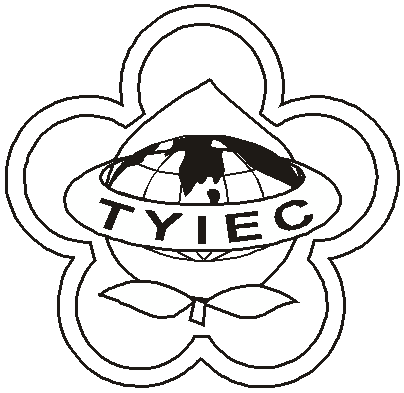          Taoyuan Importers & Exporters Chamber of Commerce桃園市桃園區春日路1235之2號3F           TEL:886-3-316-4346   886-3-325-3781   FAX:886-3-355-9651ie325@ms19.hinet.net     www.taoyuanproduct.org受 文 者：各相關會員 發文日期：中華民國107年10月5日發文字號：桃貿水字第1070314號附    件：主    旨：預告訂定「液蛋製品製造業者良好衛生作業指          引」草案，請逕至該署網站(http://www.fda.gov.tw)          「公告資訊」下之「本署公告」網頁查詢，該           草案意見評論期至107年11月30日， 敬請查照。說    明：依據衛生福利部食品藥物管理署FDA食字第           1071302866號函辦理。        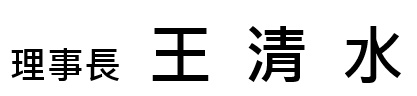 